Информация 
о кадрах государственной гражданской и муниципальной службы в 2022 году)Численность лиц, замещавших должности государственной гражданской службы (далее – 
гражданские служащие) и должности муниципальной службы (далее - муниципальные служащие), 
в государственных органах (федеральных и субъектов Российской Федерации), органах местного 
самоуправления Российской Федерации на конец 2022 г. составила 921,2 тыс. человек, штаты этих должностей были укомплектованы2) на 91,5%.Совокупная численность гражданских служащих в федеральных государственных органах 
Российской Федерации и государственных органах субъектов Российской Федерации на конец 2022 г. 
составила 631,4 тыс. человек, штаты этих должностей были укомплектованы на 90,6%.Должности муниципальной службы на конец 2022 г. замещали 289,8 тыс. человек, штаты этих должностей были укомплектованы на 93,4%. Наименьшую по численности группу гражданских служащих составляют гражданские служащие центральных аппаратов федеральных государственных органов (на конец 2022 г. она составила 
40,7 тыс. человек или 6,4% от общей численности гражданских служащих). Штаты должностей 
гражданской службы центральных аппаратов были укомплектованы на 82,9%. Гражданские служащие, 
работающие в центральных аппаратах федеральных государственных органов, составляют 75,1% 
от общей численности работников этих учреждений3).Среднемесячная заработная плата гражданских служащих в государственных органах 
Российской Федерации в 2022 г. составила 79,8 тыс. рублей. Среднемесячная начисленная заработная плата гражданских служащих в центральных аппаратах федеральных государственных органов 
составила 197,0 тыс. рублей. На региональном уровне среднемесячная заработная плата гражданских служащих в федеральных государственных органах составила 61,5 тыс. рублей, в государственных 
органах субъектов Российской Федерации – 91,1 тыс. рублей. Среднемесячная заработная плата муниципальных служащих составила 58,3 тыс. рублей.В состав фонда заработной платы гражданских и муниципальных служащих включаются 
все начисленные работникам суммы оплаты труда в денежной и неденежной формах (с учетом налога 
на доходы физических лиц и других удержаний в соответствии с законодательством Российской 
Федерации) за отработанное и неотработанное время, компенсационные выплаты, связанные 
с условиями труда и режимом работы, доплаты и надбавки к должностным окладам, премии, 
единовременные поощрительные и другие выплаты, имеющие систематический характер.Численность, укомплектованность должностей 
и среднемесячная начисленная заработная плата гражданских 
и муниципальных служащих государственных органов Российской Федерации
и органов местного самоуправления по ветвям власти и уровням управления
за 2022 год1)Численность работников, замещавших должности гражданских и муниципальных 
служащих, и укомплектованность этих должностей на региональном уровне на конец 2022 года1)На региональном уровне в целом по Российской Федерации заработная плата гражданских 
служащих выше на 42% в органах исполнительной власти субъектов Российской Федерации 
по сравнению с территориальными органами федеральных органов исполнительной власти. Также значительна дифференциация заработной платы гражданских и муниципальных 
служащих по субъектам Российской Федерации.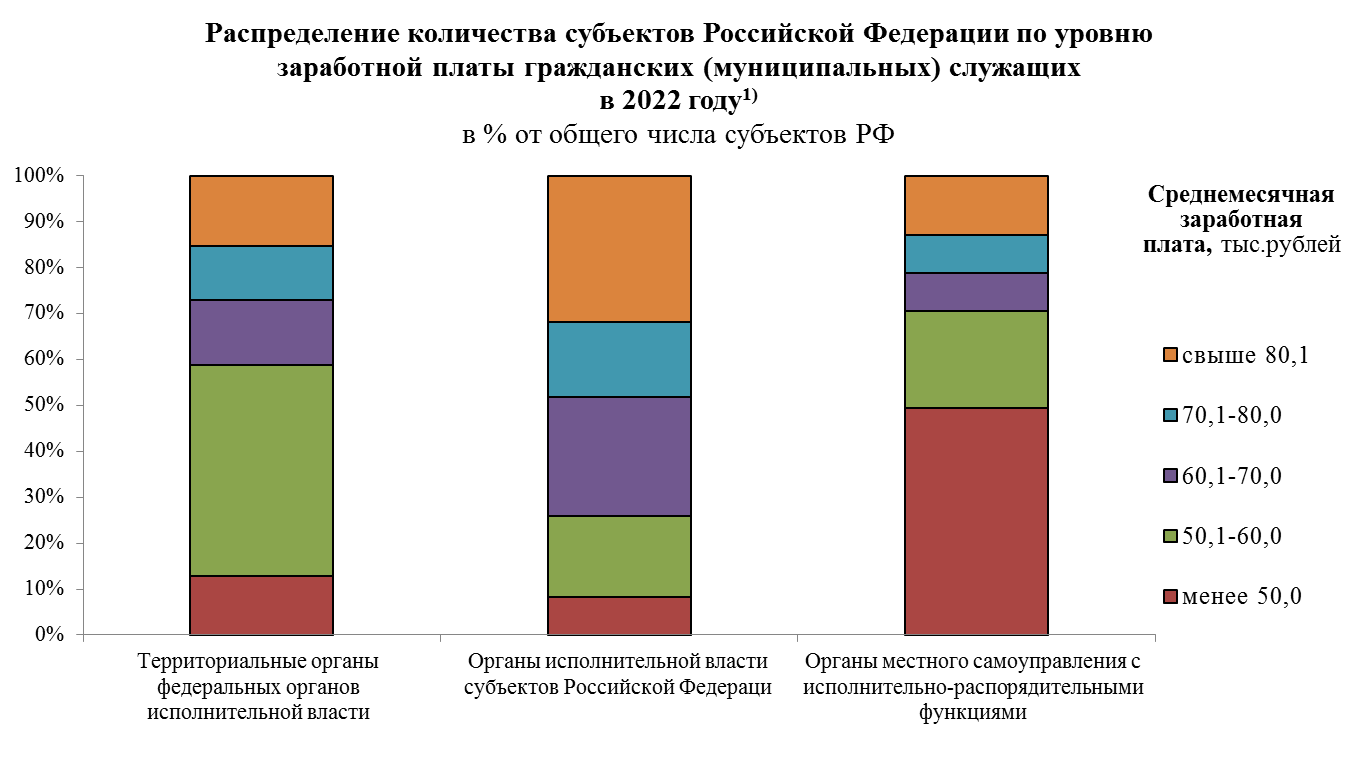 1) Без учета статистической информации по Донецкой Народной Республике (ДНР), Луганской Народной 
Республике (ЛНР), Запорожской и Херсонской областям.Среднемесячная начисленная заработная платагражданских и муниципальных служащих на региональном уровнев 2022 году1)Обучение государственных гражданских и муниципальных служащих 
в 2022 годуВ 2022 году получили дополнительное профессиональное образование 227,3 тыс. государственных гражданских и муниципальных служащих. По программам профессиональной переподготовки и повышения квалификации было обучено 159,4 тыс. человек гражданских служащих 
или 25,3% от общей численности замещавших эти должности, в том числе 101,6 тыс. человек (23,7%) – федеральных гражданских служащих, 57,9 тыс. человек (28,5%) – гражданских служащих субъектов Российской Федерации и 67,9 тыс. человек (23,4%) – муниципальных служащих. 
Большая часть гражданских и муниципальных служащих обучены по краткосрочным программам 
повышения квалификации.Обучение гражданских и муниципальных служащих 
по видам дополнительного профессионального образования, 
ветвям власти и уровням управления 
в 2022 году1)Численность работников списочного состава на конец 2022 г.Численность работников списочного состава на конец 2022 г.Укомплектованность 
на конец отчетного года, %Среднемесячная 
заработная плата 
за 2022 г.Среднемесячная 
заработная плата 
за 2022 г.тыс. 
человекв % к
предыдущему годуУкомплектованность 
на конец отчетного года, %тыс. 
рублейв % к предыдущему годуВ государственных органах, в органах местного самоуправления и избирательных комиссиях мунципальных образований  Российской Федерации2) - всего921,299,691,572,9109,4из них в органах:законодательных16,996,490,7105,7112,6исполнительных792,799,591,373,0109,7судебной власти и прокуратуры92,2100,793,653,4102,2других16,898,692,291,4106,9В государственных органах 
Российской Федерации2) - всего631,499,990,679,8108,6из них в органах:законодательной власти10,4101,489,9130,6111,1исполнительной власти515,299,790,181,3108,8судебной власти и прокуратуры92,2100,793,653,4102,2других государственных органах11,099,992,8103,9106,8в федеральных 
государственных органах2) - всего428,799,589,674,4106,3из них в органах:законодательной власти2,7101,383,6212,4113,2исполнительной власти329,799,288,675,7105,9судебной власти и прокуратуры92,1100,793,653,4102,2других государственных органах1,593,887,8226,0115,9на федеральном уровне2) - всего40,7103,482,9197,0112,7из них в органах:законодательной власти2,7101,383,6212,4113,2исполнительной власти32,3104,683,0181,5109,3судебной власти и прокуратуры2,299,076,7204,2130,1других государственных 
органах1,593,887,8226,0115,9на региональном уровне2) - всего387,999,190,461,5103,1из них в органах:исполнительной власти297,498,689,364,2103,6судебной власти и прокуратуры89,9100,894,149,7100,2в государственных органах 
 субъектов Российской Федерации 
 - всего202,7100,792,991,1112,5в том числе в органах:законодательной власти7,7101,592,4101,3109,4исполнительной власти3)185,5100,792,991,1113,1судебной власти3)0,041,397,496,6141,6других государственных органах9,5101,093,784,1103,8В органах местного самоуправления, избирательных комиссиях 
муниципальных образований - всего289,898,893,458,3111,9из них:в представительных органах 
муниципальных образований6,589,491,866,6109,0в местных администрациях
(исполнительно-распорядительных 
органах муниципальных образований)277,599,193,557,9112,3в других органах муниципальных 
образований4)5,896,591,167,4105,21) Без учета статистической информации по Донецкой Народной Республике (ДНР), Луганской Народной Республике (ЛНР), Запорожской и Херсонской областям.2) По Российской Федерации в целом включены данные на федеральном уровне по Администрации Президента Российской Федерации, на региональном уровне – по аппарату полномочных представителей Президента Российской Федерации в федеральных округах. Данные без СВР России, ФСБ России, ФСО России, ГУСП.3) Начиная с итогов за 2021 год в итоги по органам исполнительной власти включены данные по аппаратам по обеспечению деятельности мировых судей в соответствии со структурой органов исполнительной 
власти, которые ранее включались в данные органов судебной власти. 4) Включая контрольно-счетные органы муниципальных образований, иные органы местного самоуправления и избирательные комиссии муниципальных образований.1) Без учета статистической информации по Донецкой Народной Республике (ДНР), Луганской Народной Республике (ЛНР), Запорожской и Херсонской областям.2) По Российской Федерации в целом включены данные на федеральном уровне по Администрации Президента Российской Федерации, на региональном уровне – по аппарату полномочных представителей Президента Российской Федерации в федеральных округах. Данные без СВР России, ФСБ России, ФСО России, ГУСП.3) Начиная с итогов за 2021 год в итоги по органам исполнительной власти включены данные по аппаратам по обеспечению деятельности мировых судей в соответствии со структурой органов исполнительной 
власти, которые ранее включались в данные органов судебной власти. 4) Включая контрольно-счетные органы муниципальных образований, иные органы местного самоуправления и избирательные комиссии муниципальных образований.1) Без учета статистической информации по Донецкой Народной Республике (ДНР), Луганской Народной Республике (ЛНР), Запорожской и Херсонской областям.2) По Российской Федерации в целом включены данные на федеральном уровне по Администрации Президента Российской Федерации, на региональном уровне – по аппарату полномочных представителей Президента Российской Федерации в федеральных округах. Данные без СВР России, ФСБ России, ФСО России, ГУСП.3) Начиная с итогов за 2021 год в итоги по органам исполнительной власти включены данные по аппаратам по обеспечению деятельности мировых судей в соответствии со структурой органов исполнительной 
власти, которые ранее включались в данные органов судебной власти. 4) Включая контрольно-счетные органы муниципальных образований, иные органы местного самоуправления и избирательные комиссии муниципальных образований.1) Без учета статистической информации по Донецкой Народной Республике (ДНР), Луганской Народной Республике (ЛНР), Запорожской и Херсонской областям.2) По Российской Федерации в целом включены данные на федеральном уровне по Администрации Президента Российской Федерации, на региональном уровне – по аппарату полномочных представителей Президента Российской Федерации в федеральных округах. Данные без СВР России, ФСБ России, ФСО России, ГУСП.3) Начиная с итогов за 2021 год в итоги по органам исполнительной власти включены данные по аппаратам по обеспечению деятельности мировых судей в соответствии со структурой органов исполнительной 
власти, которые ранее включались в данные органов судебной власти. 4) Включая контрольно-счетные органы муниципальных образований, иные органы местного самоуправления и избирательные комиссии муниципальных образований.1) Без учета статистической информации по Донецкой Народной Республике (ДНР), Луганской Народной Республике (ЛНР), Запорожской и Херсонской областям.2) По Российской Федерации в целом включены данные на федеральном уровне по Администрации Президента Российской Федерации, на региональном уровне – по аппарату полномочных представителей Президента Российской Федерации в федеральных округах. Данные без СВР России, ФСБ России, ФСО России, ГУСП.3) Начиная с итогов за 2021 год в итоги по органам исполнительной власти включены данные по аппаратам по обеспечению деятельности мировых судей в соответствии со структурой органов исполнительной 
власти, которые ранее включались в данные органов судебной власти. 4) Включая контрольно-счетные органы муниципальных образований, иные органы местного самоуправления и избирательные комиссии муниципальных образований.1) Без учета статистической информации по Донецкой Народной Республике (ДНР), Луганской Народной Республике (ЛНР), Запорожской и Херсонской областям.2) По Российской Федерации в целом включены данные на федеральном уровне по Администрации Президента Российской Федерации, на региональном уровне – по аппарату полномочных представителей Президента Российской Федерации в федеральных округах. Данные без СВР России, ФСБ России, ФСО России, ГУСП.3) Начиная с итогов за 2021 год в итоги по органам исполнительной власти включены данные по аппаратам по обеспечению деятельности мировых судей в соответствии со структурой органов исполнительной 
власти, которые ранее включались в данные органов судебной власти. 4) Включая контрольно-счетные органы муниципальных образований, иные органы местного самоуправления и избирательные комиссии муниципальных образований.Территориальные 
органы федеральных органов исполнительной власти Территориальные 
органы федеральных органов исполнительной власти Органы 
исполнительной 
власти субъектов 
Российской ФедерацииОрганы 
исполнительной 
власти субъектов 
Российской ФедерацииОрганы местного 
самоуправления 
с исполнительно-распорядительными функциями Органы местного 
самоуправления 
с исполнительно-распорядительными функциями человекукомплек-тован-ность, %человекукомплек-тован-ность, %человекукомплек-тован-ность, %Российская Федерация297 43589,3185 46792,9277 51493,5Центральный 
 федеральный округ77 03588,248 24991,748 99493,2Белгородская область2 91089,41 46294,13 51895,0Брянская область3 07292,41 32992,71 82194,8Владимирская область2 65688,91 47495,62 50392,0Воронежская область4 08387,71 98495,22 83294,0Ивановская область2 02289,91 41692,82 05094,3Калужская область2 29091,71 35596,03 26593,3Костромская область1 75392,01 13290,11 72992,0Курская область2 60590,61 33993,83 31392,0Липецкая область2 08790,21 34995,72 50495,3Московская область9 51687,65 99593,75 62991,2Орловская область1 91191,51 14691,91 87895,6Рязанская область2 32892,61 51895,22 95493,2Смоленская область2 48890,41 37187,22 41289,6Тамбовская область2 14691,61 15592,32 98195,2Тверская область2 84290,91 48589,72 68990,8Тульская область2 72388,496797,51 91997,7Ярославская область2 64891,21 35793,33 32394,3г. Москва26 95585,220 41589,51 67491,4Северо-Западный 
 федеральный округ34 25688,420 40093,521 96091,6Республика Карелия2 23193,11 04197,01 10192,6Республика Коми2 43595,21 32893,31 57488,5Архангельская область2 99691,61 72992,23 72892,4   в том числе:   Hенецкий авт. округ10578,944795,99896,6   Архангельская   
   область без авт. округа2 89192,21 28291,03 63092,3Вологодская область2 60689,22 02794,62 32293,6Калининградская область2 99689,61 09087,22 27988,7Ленинградская область2 29388,424393,14 40294,0Мурманская область2 56292,21 11990,71 63194,2Новгородская область1 62989,570192,11 63094,1Псковская область2 20591,01 04993,21 60290,3г. Санкт-Петербург12 30384,110 07394,41 69184,8Южный 
 федеральный округ31 13389,019 78792,836 16794,0Республика Адыгея92594,978495,41 32797,0Республика Калмыкия99392,889984,172192,5Республика Крым3 52989,33 99490,94 86486,9Краснодарский край9 52990,74 88796,211 67494,8Астраханская область2 27492,31 32390,793893,2Волгоградская область4 38685,42 46693,95 67394,0Ростовская область8 65087,43 38896,410 83696,9г. Севастополь84787,42 04686,913468,4Северо-Кавказский 
 федеральный округ15 20694,013 14395,318 99895,9Республика Дагестан3 62794,42 80496,73 93097,9Республика Ингушетия75696,31 20197,267198,5Кабардино-Балкарская  
 Республика1 44997,21 33393,61 64096,1Карачаево-Черкесская  
 Республика1 11995,798993,71 64097,8Республика Северная 
 Осетия-Алания1 51896,81 54493,31 33693,6Чеченская Республика1 49096,52 46597,43 06498,6Ставропольский край5 24790,82 80794,16 71793,4Приволжский 
 федеральный округ54 49989,732 94493,059 11993,9Республика Башкортостан6 00390,44 51094,27 63996,6Республика Марий Эл1 36186,11 06493,71 57091,4Республика Мордовия1 83790,099191,81 86593,5Республика Татарстан 6 38889,65 03492,95 04991,0Удмуртская Республика2 58688,31 51586,23 05492,6Чувашская Республика 2 15089,71 17591,12 21989,7Пермский край5 28588,32 98492,86 58493,9Кировская область3 00594,31 71396,03 88094,6Нижегородская область7 10288,73 55590,67 55493,1Оренбургская область3 91292,71 83594,14 59295,9Пензенская область2 37790,51 50193,52 48396,7Самарская область5 88990,63 68294,55 77395,3Саратовская область4 31588,62 19195,85 04793,0Ульяновская область2 28986,81 19492,61 81092,4Уральский 
 федеральный округ24 01989,816 56993,727 70494,6Курганская область2 19193,61 01080,51 70489,4Свердловская область8 62088,25 88696,77 00996,1Тюменская область7 33290,87 16593,312 44795,2    Ханты-Мансийский 
    авт. округ-Югра2 77589,82 73292,05 96994,1    Ямало-Hенецкий  
     авт. округ1 23388,61 82395,03 33596,2   Тюменская область 
    без авт. округов)3 32492,52 61093,63 14396,4Челябинская область5 87689,62 50893,96 54493,2Сибирский 
 федеральный округ37 17790,621 21992,942 25392,6Республика Алтай84994,856791,656497,4Республика Тыва95793,970893,01 02799,6Республика Хакасия1 28493,895796,51 28396,7Алтайский край4 65691,12 43989,35 51692,2Красноярский край7 16392,33 86994,67 70594,4Иркутская область5 18990,93 84993,66 87094,4Кемеровская область4 69388,92 15890,36 54093,1Новосибирская область6 46789,52 73595,05 99185,5Омская область3 55688,22 47093,14 21694,0Томская область2 36389,61 46790,62 54191,8Дальневосточный 
 федеральный округ24 11088,213 15692,522 31992,7Республика Бурятия2 11789,91 33492,42 06092,1Республика Саха (Якутия)2 45091,01 92996,83 09995,7Забайкальский край2 76689,41 40888,82 70695,0Камчатский край1 44688,467290,71 03488,3Приморский край5 83387,51 65886,44 05389,6Хабаровский край3 93088,61 91393,83 90594,2Амурская область1 94490,01 41196,82 26693,7Магаданская область98682,264492,782687,2Сахалинская область1 74087,01 28296,11 49197,1Еврейская авт. область53988,156286,655987,2Чукотский авт. округ35975,634393,232087,61) Без учета статистической информации по Донецкой Народной Республике (ДНР), Луганской Народной 
Республике (ЛНР), Запорожской и Херсонской областям.1) Без учета статистической информации по Донецкой Народной Республике (ДНР), Луганской Народной 
Республике (ЛНР), Запорожской и Херсонской областям.1) Без учета статистической информации по Донецкой Народной Республике (ДНР), Луганской Народной 
Республике (ЛНР), Запорожской и Херсонской областям.1) Без учета статистической информации по Донецкой Народной Республике (ДНР), Луганской Народной 
Республике (ЛНР), Запорожской и Херсонской областям.1) Без учета статистической информации по Донецкой Народной Республике (ДНР), Луганской Народной 
Республике (ЛНР), Запорожской и Херсонской областям.1) Без учета статистической информации по Донецкой Народной Республике (ДНР), Луганской Народной 
Республике (ЛНР), Запорожской и Херсонской областям.1) Без учета статистической информации по Донецкой Народной Республике (ДНР), Луганской Народной 
Республике (ЛНР), Запорожской и Херсонской областям.Среднемесячная заработная плата
 гражданских (муниципальных) служащихСреднемесячная заработная плата
 гражданских (муниципальных) служащихСреднемесячная заработная плата
 гражданских (муниципальных) служащихСреднемесячная заработная плата
 гражданских (муниципальных) служащихСреднемесячная заработная плата
 гражданских (муниципальных) служащихСреднемесячная заработная плата
 гражданских (муниципальных) служащихВ 
процентахВ 
процентахСправочно
среднемесячная 
заработная 
плата работников организаций 
в субъекте 
Российской 
Федерации2) Справочно
среднемесячная 
заработная 
плата работников организаций 
в субъекте 
Российской 
Федерации2) территориальных органов 
федеральных 
органов 
исполнительной 
властитерриториальных органов 
федеральных 
органов 
исполнительной 
властиорганов 
исполнительной 
власти 
субъектов 
Российской 
Федерацииорганов 
исполнительной 
власти 
субъектов 
Российской 
Федерацииорганов 
местного 
самоуправления 
с исполнительно-распорядительными функциямиорганов 
местного 
самоуправления 
с исполнительно-распорядительными функциямиВ 
процентахВ 
процентахСправочно
среднемесячная 
заработная 
плата работников организаций 
в субъекте 
Российской 
Федерации2) Справочно
среднемесячная 
заработная 
плата работников организаций 
в субъекте 
Российской 
Федерации2) рублейв % к 
2021 г.рублейв % к
2021 г.рублейв % к
2021 г.(гр.3/
гр.1)*
100(гр.5 /
гр.1)*
100рублейв % к 
2021 г.А12345678910Российская Федерация64 218103,691 070113,157 910112,3141,890,272 885  113,2Центральный 
 федеральный округ63 837102,4113 083110,055 068111,6177,186,395 196  112,3Белгородская область50 355103,580 786121,855 567110,3160,4110,350 871  114,6Брянская область50 891103,455 893103,741 639103,2109,881,843 161  114,6Владимирская область55 892108,371 291145,554 814125,9127,698,149 242  114,4Воронежская область51 888102,681 131115,560 545122,0156,4116,751 074  113,3Ивановская область50 375105,252 585119,444 328119,4104,488,040 311  112,0Калужская область52 852102,277 425103,049 270104,5146,593,257 967  109,6Костромская область52 64499,248 159109,537 412110,791,571,144 414  110,9Курская область50 631105,376 51693,439 916114,9151,178,848 604  114,1Липецкая область49 177103,169 760111,746 196110,8141,993,952 145  115,9Московская область65 640102,780 021103,988 137107,1121,9134,378 554  111,0Орловская область49 269102,859 378117,941 783111,8120,584,842 752  113,2Рязанская область51 373103,064 649108,344 711102,9125,887,049 904  112,0Смоленская область50 368101,847 626102,531 800104,394,663,144 341  113,3Тамбовская область47 996108,250 091116,032 501116,9104,467,741 264  112,9Тверская область51 408102,856 113106,750 053109,6109,297,449 473  112,6Тульская область54 428102,579 520120,054 862113,3146,1100,854 224  112,1Ярославская область53 350104,165 433116,543 679111,7122,681,951 980  113,7г. Москва82 028100,4174 132109,7169 715117,1в 2,1 р.в 2,1 р.150 950  110,4Северо-Западный 
 федеральный округ69 554102,9102 172115,664 444111,0146,992,780 792  112,8Республика Карелия81 625106,2101 707102,761 570110,0124,675,462 810  111,8Республика Коми84 681101,675 145104,771 986107,788,785,074 259  112,0Архангельская область72 11592,5108 152122,258 962110,0150,081,871 469  110,7   Ненецкий авт. округ93 631101,0158 200121,0133 743106,4169,0142,8109 271  111,1   Архангельская область 
   без авт. округа71 02292,090 190122,857 065110,1127,080,367 885  110,4Вологодская область59 487103,574 523118,155 143110,4125,392,758 900  115,6Калининградская область54 332102,385 708113,065 923114,7157,7121,355 020  110,3Ленинградская область56 662111,558 850101,974 365109,7103,9131,267 674  111,8Мурманская область99 951104,7142 493125,896 077117,5142,696,190 708  114,4Новгородская область51 703100,256 420109,341 966108,1109,181,248 375  112,1Псковская область53 207104,263 023110,935 598105,6118,466,941 993  110,7г. Санкт-Петербург70 989103,7116 203115,876 640111,7163,7108,0100 438  112,8Южный 
 федеральный округ55 777104,268 783118,749 452119,0123,388,750 170  112,9Республика Адыгея48 754101,161 731110,144 800106,5126,691,942 827  111,5Республика Калмыкия49 948102,938 920105,432 200103,477,964,538 060  108,5Республика Крым57 314104,058 441104,839 870102,4102,069,644 169  108,3Краснодарский край55 995102,581 016125,056 883120,6144,7101,653 844  114,0Астраханская область51 363105,267 301131,948 289108,5131,094,050 812  112,6Волгоградская область54 802105,365 040115,938 644115,5118,770,546 690  112,2Ростовская область57 345105,982 534134,052 999127,7143,992,450 834  114,2г. Севастополь62 091100,658 263102,758 779125,193,894,751 393  110,5Северо-Кавказский 
 федеральный округ49 307102,553 576124,037 520109,0108,776,139 690  110,3Республика Дагестан45 871100,075 149177,530 073103,9163,865,637 133  110,1Республика Ингушетия44 13299,932 66796,227 916110,574,063,333 622  104,9Кабардино-Балкарская 
 Республика50 312109,642 472102,036 398107,084,472,336 851  109,8Карачаево-Черкесская 
 Республика45 826101,951 699129,132 559111,9112,871,137 580  107,3Республика Северная 
 Осетия - Алания47 016103,035 692104,833 029122,175,970,338 765  108,9Чеченская Республика52 15996,045 275106,333 456105,786,864,134 899  107,0Ставропольский край52 879104,864 730116,247 194110,4122,489,245 483  113,2Приволжский 
 федеральный округ55 672103,266 038113,148 320113,5118,686,852 049  113,3Республика Башкортостан60 705103,968 578111,157 843114,0113,095,353 732  111,5Республика Марий Эл52 248105,459 973127,842 542133,3114,881,443 231  114,5Республика Мордовия49 501104,350 714106,336 179111,1102,473,141 341  113,9Республика Татарстан56 366102,762 924107,549 740111,2111,688,259 111  115,5Удмуртская Республика56 748106,852 998110,439 122103,793,468,948 224  113,2Чувашская Республика50 673103,567 180144,334 913112,8132,668,944 631  114,8Пермский край61 203101,771 991112,549 660113,0117,681,156 356  114,1Кировская область53 349102,756 551114,436 273113,7106,068,043 703  112,7Нижегородская область56 991102,467 156107,857 395118,3117,8100,857 039  113,8Оренбургская область56 767100,567 780105,144 550107,4119,478,549 975  112,0Пензенская область49 610102,560 154117,140 908107,3121,382,544 461  112,6Самарская область53 823104,477 148111,350 176109,9143,393,253 436  111,0Саратовская область52 234101,770 592140,249 509120,0135,194,845 748  113,5Ульяновская область53 265109,461 460110,047 951115,4115,490,045 218  112,5Уральский 
 федеральный округ68 290102,7114 678112,987 399108,5167,9128,075 087  113,8Курганская область54 412109,851 767100,334 629117,695,163,643 626  114,5Свердловская область63 510103,784 419116,962 028108,6132,997,760 278  113,6Тюменская область84 576101,0155 353108,7126 908104,0183,7150,1103 693  113,3     Ханты-Мансийский 
    авт. округ-Югра99 729100,7132 146105,9117 675103,2132,5118,0103 863  114,2    Ямало-Hенецкий 
     авт. округ115 25599,8282 292114,8200 623105,0в 2,4 р.174,1135 973  112,5     Тюменская область 
     без авт. округов60 969100,792 009105,766 373101,7150,9108,970 574  111,1Челябинская область60 385101,493 537135,451 053118,6154,984,554 113  114,3Сибирский 
 федеральный округ68 279105,281 639114,257 962114,7119,684,963 090  116,0Республика Алтай66 152103,861 129108,247 395110,092,471,646 152  110,6Республика Тыва76 80595,274 84098,651 462100,597,467,053 328  112,1Республика Хакасия70 391101,171 043113,055 309114,9100,978,657 939  114,4Алтайский край57 387103,864 225116,240 032109,6111,969,843 368  114,0Красноярский край74 735103,496 437106,278 146115,5129,0104,678 355  117,6Иркутская область76 922104,798 444125,474 792115,1128,097,271 611  116,6Кемеровская область68 485103,575 858125,948 796119,5110,871,361 884  118,4Новосибирская область66 088108,385 946114,848 591118,6130,073,560 900  114,1Омская область57 289105,468 639109,650 178112,7119,887,650 399  113,4Томская область69 239109,168 301108,055 192108,098,679,764 627  113,6Дальневосточный 
 федеральный округ87 520106,5111 269113,077 389110,5127,188,482 990  112,0Республика Бурятия73 176105,366 542114,651 351113,190,970,256 894  113,2Республика Саха (Якутия)103 227136,1107 146105,884 645110,4103,882,0101 865  113,9Забайкальский край72 971101,266 204109,045 285106,690,762,161 990  114,0Камчатский край115 892106,5132 904105,0105 549105,7114,791,1111 772  108,0Приморский край82 154103,7133 818126,176 131114,8162,992,772 411  112,0Хабаровский край78 753103,0119 619105,672 763105,4151,992,477 047  112,0Амурская область77 662104,094 347109,465 376109,6121,584,276 851  112,9Магаданская область130 843105,3155 129120,4127 788122,2118,697,7128 114  107,2Сахалинская область96 769104,0168 457124,5132 064108,1174,1136,5112 202  109,1Еврейская 
 автономная область68 28893,262 867113,262 981124,992,192,259 984  112,5Чукотский авт. округ162 89396,6161 736107,5161 522108,599,399,2143 457  108,01) Без учета статистической информации по Донецкой Народной Республике (ДНР), Луганской Народной 
Республике (ЛНР), Запорожской и Херсонской областям.2) Без субъектов малого предпринимательства.1) Без учета статистической информации по Донецкой Народной Республике (ДНР), Луганской Народной 
Республике (ЛНР), Запорожской и Херсонской областям.2) Без субъектов малого предпринимательства.1) Без учета статистической информации по Донецкой Народной Республике (ДНР), Луганской Народной 
Республике (ЛНР), Запорожской и Херсонской областям.2) Без субъектов малого предпринимательства.1) Без учета статистической информации по Донецкой Народной Республике (ДНР), Луганской Народной 
Республике (ЛНР), Запорожской и Херсонской областям.2) Без субъектов малого предпринимательства.1) Без учета статистической информации по Донецкой Народной Республике (ДНР), Луганской Народной 
Республике (ЛНР), Запорожской и Херсонской областям.2) Без субъектов малого предпринимательства.1) Без учета статистической информации по Донецкой Народной Республике (ДНР), Луганской Народной 
Республике (ЛНР), Запорожской и Херсонской областям.2) Без субъектов малого предпринимательства.1) Без учета статистической информации по Донецкой Народной Республике (ДНР), Луганской Народной 
Республике (ЛНР), Запорожской и Херсонской областям.2) Без субъектов малого предпринимательства.1) Без учета статистической информации по Донецкой Народной Республике (ДНР), Луганской Народной 
Республике (ЛНР), Запорожской и Херсонской областям.2) Без субъектов малого предпринимательства.1) Без учета статистической информации по Донецкой Народной Республике (ДНР), Луганской Народной 
Республике (ЛНР), Запорожской и Херсонской областям.2) Без субъектов малого предпринимательства.1) Без учета статистической информации по Донецкой Народной Республике (ДНР), Луганской Народной 
Республике (ЛНР), Запорожской и Херсонской областям.2) Без субъектов малого предпринимательства.1) Без учета статистической информации по Донецкой Народной Республике (ДНР), Луганской Народной 
Республике (ЛНР), Запорожской и Херсонской областям.2) Без субъектов малого предпринимательства.Получили дополни-тельное профес-сиональное образование,
человекВ том числе 
по дополнительным профессиональным программамВ том числе 
по дополнительным профессиональным программамВ % 
от общей численности 
работниковВ % 
от общей численности 
работниковВ % 
от общей численности 
работниковПолучили дополни-тельное профес-сиональное образование,
человекпрофессиональной переподготовкиповышения квалификацииполучили дополни-тельное профес-сиональное образованиев том числе:в том числе:Получили дополни-тельное профес-сиональное образование,
человекпрофессиональной переподготовкиповышения квалификацииполучили дополни-тельное профес-сиональное образованиепрошли профессиональную переподготовкуповысили квалификациюВ государственных органах, 
в органах местного самоуправления и избирательных комиссиях 
мунципальных образований 
Российской Федерации2) - всего227 3369 411217 92024,71,023,7из них в органах:законодательных3 0761442 93218,20,917,3исполнительных207 36689 1619844526,21,125,0судебной власти и прокуратуры12 48713612 35113,50,113,4других3 5111473 36424,81,023,7В государственных органах 
Российской Федерации2) - всего159 4414 341155 09625,30,724,6из них в органах:законодательной власти1 717541 66316,50,516,0исполнительной власти142 3274 061138 26227,60,826,8судебной власти 
и прокуратуры12 48713612 35113,50,113,4других государственных 
органах2 740852 65524,80,824,0в федеральных 
государственных органах2) - всего101 5702 42199 14923,70,623,1из них в органах:законодательной власти272926310,00,39,6исполнительной власти88 4112 26986 14226,80,726,1судебной власти 
и прокуратуры12 47113612 33513,50,113,4других государственных 
органах246224416,10,115,9на федеральном уровне2) - всего9 9188899 02924,42,222,2из них в органах:законодательной власти272926310,00,39,6исполнительной власти8 8668747 99227,52,724,8судебной власти 
и прокуратуры440143919,60,019,6других государственных 
органах246224416,10,115,9на региональном уровне2) - всего91 6521 53290 12023,60,423,2из них в органах:исполнительной власти79 5451 39578 15026,70,526,3судебной власти 
и прокуратуры12 03113511 89613,40,213,2в государственных органах 
 субъектов Российской 
Федерации  - всего57 8711 92055 94728,50,927,6в том числе в органах:законодательной власти1 445451 40018,80,618,2исполнительной власти53 9161 79252 12029,11,028,1судебной власти16-1642,1-42,1других государственных 
органах2 494832 41126,20,925,3В органах местного самоуправления, избирательных комиссиях муниципальных образований- всего67 8955 07062 82423,41,721,7из них:в представительных органах 
муниципальных образований1 359901 26920,91,419,5в местных администрациях
(исполнительно-распорядительных органах муниципальных образований)65 0394 85560 18323,41,721,7в других органах муниципальных образовани3)1497125137226,02,223,81) Без учета статистической информации по Донецкой Народной Республике (ДНР), Луганской Народной 
Республике (ЛНР), Запорожской и Херсонской областям.2) По Российской Федерации в целом включены данные на федеральном уровне по Администрации Президента Российской Федерации, на региональном уровне – по аппарату полномочных представителей Президента 
Российской Федерации в федеральных округах. Данные без СВР России, ФСБ России, ФСО России, ГУСП.3) Включая контрольно-счетные органы муниципальных образований, иные органы местного самоуправления 
и избирательные комиссии муниципальных образований.1) Без учета статистической информации по Донецкой Народной Республике (ДНР), Луганской Народной 
Республике (ЛНР), Запорожской и Херсонской областям.2) По Российской Федерации в целом включены данные на федеральном уровне по Администрации Президента Российской Федерации, на региональном уровне – по аппарату полномочных представителей Президента 
Российской Федерации в федеральных округах. Данные без СВР России, ФСБ России, ФСО России, ГУСП.3) Включая контрольно-счетные органы муниципальных образований, иные органы местного самоуправления 
и избирательные комиссии муниципальных образований.1) Без учета статистической информации по Донецкой Народной Республике (ДНР), Луганской Народной 
Республике (ЛНР), Запорожской и Херсонской областям.2) По Российской Федерации в целом включены данные на федеральном уровне по Администрации Президента Российской Федерации, на региональном уровне – по аппарату полномочных представителей Президента 
Российской Федерации в федеральных округах. Данные без СВР России, ФСБ России, ФСО России, ГУСП.3) Включая контрольно-счетные органы муниципальных образований, иные органы местного самоуправления 
и избирательные комиссии муниципальных образований.1) Без учета статистической информации по Донецкой Народной Республике (ДНР), Луганской Народной 
Республике (ЛНР), Запорожской и Херсонской областям.2) По Российской Федерации в целом включены данные на федеральном уровне по Администрации Президента Российской Федерации, на региональном уровне – по аппарату полномочных представителей Президента 
Российской Федерации в федеральных округах. Данные без СВР России, ФСБ России, ФСО России, ГУСП.3) Включая контрольно-счетные органы муниципальных образований, иные органы местного самоуправления 
и избирательные комиссии муниципальных образований.1) Без учета статистической информации по Донецкой Народной Республике (ДНР), Луганской Народной 
Республике (ЛНР), Запорожской и Херсонской областям.2) По Российской Федерации в целом включены данные на федеральном уровне по Администрации Президента Российской Федерации, на региональном уровне – по аппарату полномочных представителей Президента 
Российской Федерации в федеральных округах. Данные без СВР России, ФСБ России, ФСО России, ГУСП.3) Включая контрольно-счетные органы муниципальных образований, иные органы местного самоуправления 
и избирательные комиссии муниципальных образований.1) Без учета статистической информации по Донецкой Народной Республике (ДНР), Луганской Народной 
Республике (ЛНР), Запорожской и Херсонской областям.2) По Российской Федерации в целом включены данные на федеральном уровне по Администрации Президента Российской Федерации, на региональном уровне – по аппарату полномочных представителей Президента 
Российской Федерации в федеральных округах. Данные без СВР России, ФСБ России, ФСО России, ГУСП.3) Включая контрольно-счетные органы муниципальных образований, иные органы местного самоуправления 
и избирательные комиссии муниципальных образований.1) Без учета статистической информации по Донецкой Народной Республике (ДНР), Луганской Народной 
Республике (ЛНР), Запорожской и Херсонской областям.2) По Российской Федерации в целом включены данные на федеральном уровне по Администрации Президента Российской Федерации, на региональном уровне – по аппарату полномочных представителей Президента 
Российской Федерации в федеральных округах. Данные без СВР России, ФСБ России, ФСО России, ГУСП.3) Включая контрольно-счетные органы муниципальных образований, иные органы местного самоуправления 
и избирательные комиссии муниципальных образований.